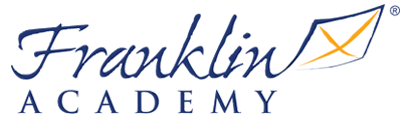 Coach Grove’s Health ClassWelcome letterDear Parent(s)/ Guardian(s):It is my pleasure to be your students Health teacher this semester. I feel it would be beneficial to give you information about the class and my procedures.Your student’s grade will be based on participation, journal writings, quarter project, quizzes and behaving appropriately for health education class.  If you have any questions regarding my grading policy, please feel free to speak with me. My plan for the class is for students to learn how to be healthy in their daily lives. We will cover an array of topics, as a lot of the topics will be of a sensitive nature so I do need to ask students to be careful of what they say and mindful of other students in the class. I encourage that students share with you what we are learning.Each day I will take a participation grade, this grade is based on respect for classmates and the teacher, paying attention in class, and participating in the class discussion and activity for the day. I need to remind you that I do deduct points for speaking out of turn, talking while a classmate or teacher is talking, or being rude to classmates. I want to remind you that if a student is absent it is their responsibility to get the work they missed as they are in 7th grade.NO late work will be accepted past the time which it was due; there will be no exceptions to this rule, excusing students on 504 plans or IEP’s as appropriate.  A deadline is a deadline, we hold them to a high standard and expect this departmental policy to assure their personal accountability as well.Any missing assignments will be reflected in their grade as a ‘NC’ or NO CREDIT – this is equal to a ZERO.  It is imperative that students understand the implication of this, since zeroes create lasting damage to class averages, and they are incredibly difficult to compensate for. If a student is absent for a quiz they will receive a zero in the gradebook.  They have one week to make up the quiz with his or her teacher. If a student receives below a 50% on any quiz they can retake it, but they need to find the time to meet with me. I will give two tests (midterm and a final exam) these will be worth 35% of the student’s final grade.If a student receives a detention it will be served at 6:15AM-7:15AM on Wednesday morning and I will notify you.Please do not hesitate to contact me with questions. Grove.amber@franklin-academy.org coachgrove.weebly.com						--Cut line--						Teacher: Grove	  	Grade:				Period:		Student Printed Name			Student Signature					DateParent/Guardian Printed Name		Parent/Guardian Signature				DateDear Parent(s)/ Guardian(s):It is my pleasure to be your students Health teacher this semester. I feel it would be beneficial to give you information about the class and my procedures.Your student’s grade will be based on participation, journal writings, quarter project, quizzes and behaving appropriately for health education class.  If you have any questions regarding my grading policy, please feel free to speak with me. My plan for the class is for students to learn how to be healthy in their daily lives. We will cover an array of topics, as a lot of the topics will be of a sensitive nature so I do need to ask students to be careful of what they say and mindful of other students in the class. I encourage that students share with you what we are learning.Each day I will take a participation grade, this grade is based on respect for classmates and the teacher, paying attention in class, and participating in the class discussion and activity for the day. I need to remind you that I do deduct points for speaking out of turn, talking while a classmate or teacher is talking, or being rude to classmates. I want to remind you that if a student is absent it is their responsibility to get the work they missed as they are in 7th grade.NO late work will be accepted past the time which it was due; there will be no exceptions to this rule, excusing students on 504 plans or IEP’s as appropriate.  A deadline is a deadline, we hold them to a high standard and expect this departmental policy to assure their personal accountability as well.Any missing assignments will be reflected in their grade as a ‘NC’ or NO CREDIT – this is equal to a ZERO.  It is imperative that students understand the implication of this, since zeroes create lasting damage to class averages, and they are incredibly difficult to compensate for. If a student is absent for a quiz they will receive a zero in the gradebook.  They have one week to make up the quiz with his or her teacher. If a student receives below a 50% on any quiz they can retake it, but they need to find the time to meet with me. I will give two tests (midterm and a final exam) these will be worth 35% of the student’s final grade.If a student receives a detention it will be served at 6:15AM-7:15AM on Wednesday morning and I will notify you.Please do not hesitate to contact me with questions. Grove.amber@franklin-academy.org coachgrove.weebly.com						--Cut line--						Teacher: Grove	  	Grade:				Period:		Student Printed Name			Student Signature					DateParent/Guardian Printed Name		Parent/Guardian Signature				Date